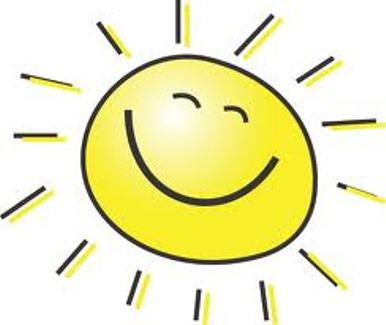 B_MBL_ B_ _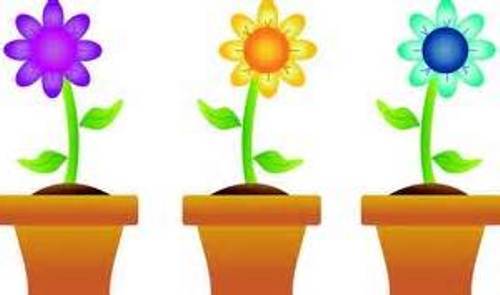 R_ _NB_W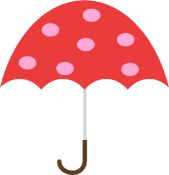 FL_W_RS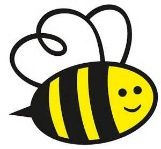 B_RD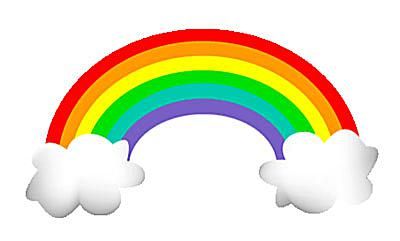 S_NSH_N_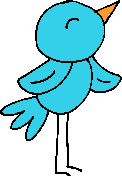 								_MBR_LL_Fill in the missing letters from each word, then match with the correct picture.